國立臺北護理健康大學嬰幼兒保育系影片或講義閱讀評析\領域複習與實作學習單 (語文領域)  幼幼 班班級：幼四三B        學號：  063114229        姓名：  王雅禎  實作練習前請同學們複習以下內容並摘要於學習單幼兒園教保活動課程大綱 語文領域的教學原則 57-63頁課程發展參考下冊實例5(語文區)與課程發展參考上冊實例1（生活中的通工具）第一次討論教材教法ǁ 試教教案活動:領域:語文英國藝術插畫家 Jake Lockett 分享自己從 2 歲時的作品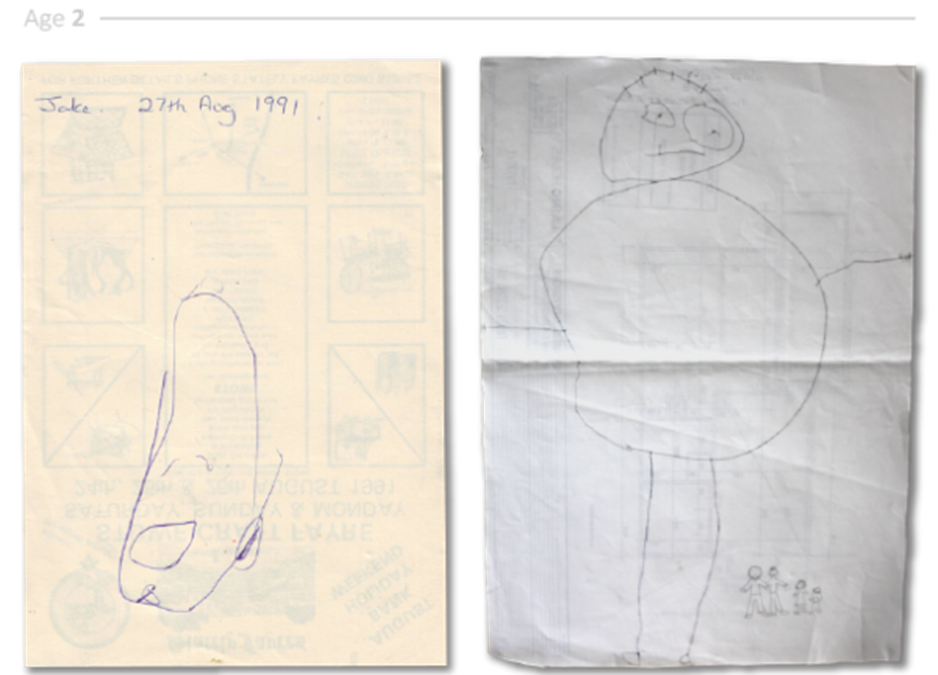 看到什麼？印象深刻的內容每一個學習區後面都有一項學習重點，可以參考學習重點將教學聚焦在孩子的身上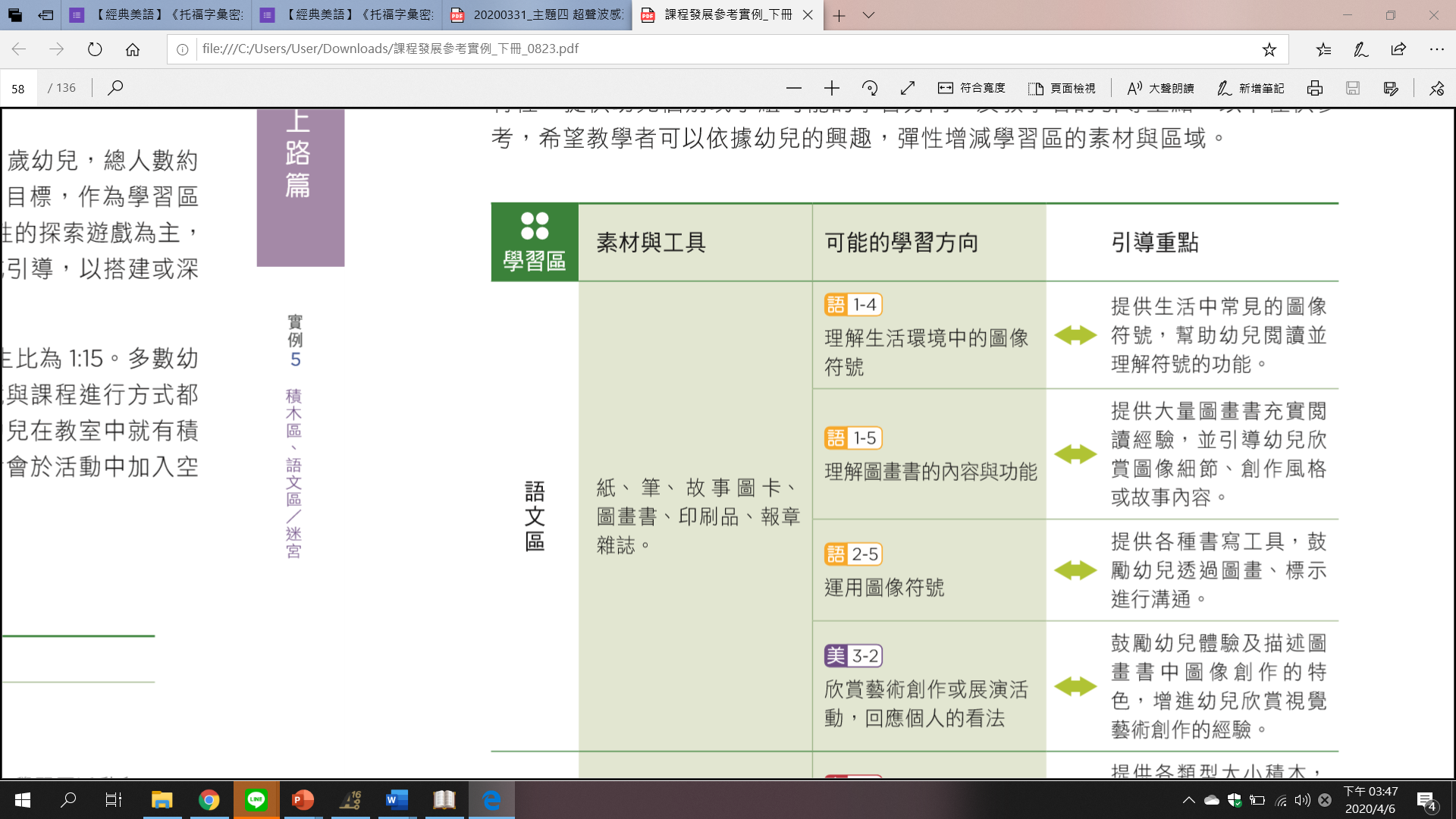 學到什麼？從參考資料中溫故與知新的收穫及省思…在跟老師討論後，發覺幼幼班孩子的繪畫較為抽象，在「說」的方面比「畫」的能力好，若是想幫助孩子表達得更完整，繪畫方面可能沒有辦法幫助他做說明，而對於處在自我中心的幼幼班裡，並不是沒一位幼兒都對其他人的生活經驗感興趣，所以老師建議我選擇大家都有的生活經驗作團討。另外，老師也請我回去看看指標的動詞「2-2 至 2-4 都是關於以口語表達的目標，學習重點除了合宜說話，還有敘說生活經驗，以及看著圖片或圖畫書說出故事。」，單看指標的話沒有辦法看出指標是針對什麼部分，這次的經驗也提醒了我，在未來使用指標的時候一定要細看指標的內容!請參考實例(語文區與生活中的交通工具)的學習指標引導方式, 依據同學自行選取的語文類的教材,練習設計撰寫引導方式.(試教版 / 第一次練習版)課程目標：語-2-3 述說生活經驗、語-2-5 運用圖像符號學習指標：語-幼-2-3-1 述說一個經歷過的事件、語-幼-2-5-1 嘗試以圖像表達想法教玩具名稱：我來畫畫看，我來說說看(彩色筆、畫紙、老師畫的圖)活動流程/步驟(含引導語)：引起動機老師：各位小朋友早安，老師剛剛在來的路上看到了一隻小貓咪站在屋頂上，所以老師就趕快把它畫下來了！2.引導幼兒使用彩色筆在白紙上畫出上學途中所發生的事情或特別的事情老師：那現在換你們想一想剛剛在上學的路上有沒有看到什麼事情呢？如果沒有的話也沒有關係，也可以想一想最近有什麼特別的事情，想好的話我們把這件事情畫下來，每一個人都有一張紙，我們拿彩色筆來畫畫。3.完成後老師請每一位幼兒跟其他人分享自己的畫作，並簡單敘述老師：哇！每個小朋友都畫的好棒喔！那每一個小朋友都來說說自己畫出來的是什麼吧！4.老師給予每一位幼兒鼓勵及回饋請摘要紀錄課堂試教與討論內容，並進行修正(修正版 / 第二次練習版)課程目標：語-2-3 述說生活經驗學習指標：語-幼-2-3-1 述說一個經歷過的事件教玩具名稱：我來說說看(幼幼班孩子一起戶外活動的照片)活動流程/步驟(含引導語)：1.引起動機老師：各位小朋友，老師把上次我們一起到公園的照片洗出來了喔!我們一起來看看吧!2.引導幼兒說出照片中的事物老師：這裡有好多張照片，我們先來看第一張，哇!這個人是誰啊?幼兒:OOO!老師：哇! OOO你看你那個時候再做什麼幼兒:溜滑梯老師：你們看OOO在溜滑梯，那旁邊這個是誰幼兒:是XXX老師：他在做什麼?幼兒:他在盪鞦韆…………(詢問每一位幼兒)3.老師詢問每一位幼兒看到的事物，並給予回應及鼓勵老師：哇!你們都好棒喔!那下次我們再一起去公園玩。課程目標學習指標語-2-3 敘說生活經驗語-2-5 運用圖像符號語-幼-2-3-1 敘說一個經歷過的事件語-幼-2-5-1 嘗試以圖像表達想法流程/步驟請幼兒使用彩色筆在白紙上畫出昨天睡覺前做的事情(上學途中所發生的事情)完成後老師請每一位幼兒跟其他人分享自己的畫作，並簡單敘述自己昨天睡覺前做的事(上學途中所發生的事情)老師給予诶一位幼兒鼓勵及回饋